BỘ CÔNG THƯƠNG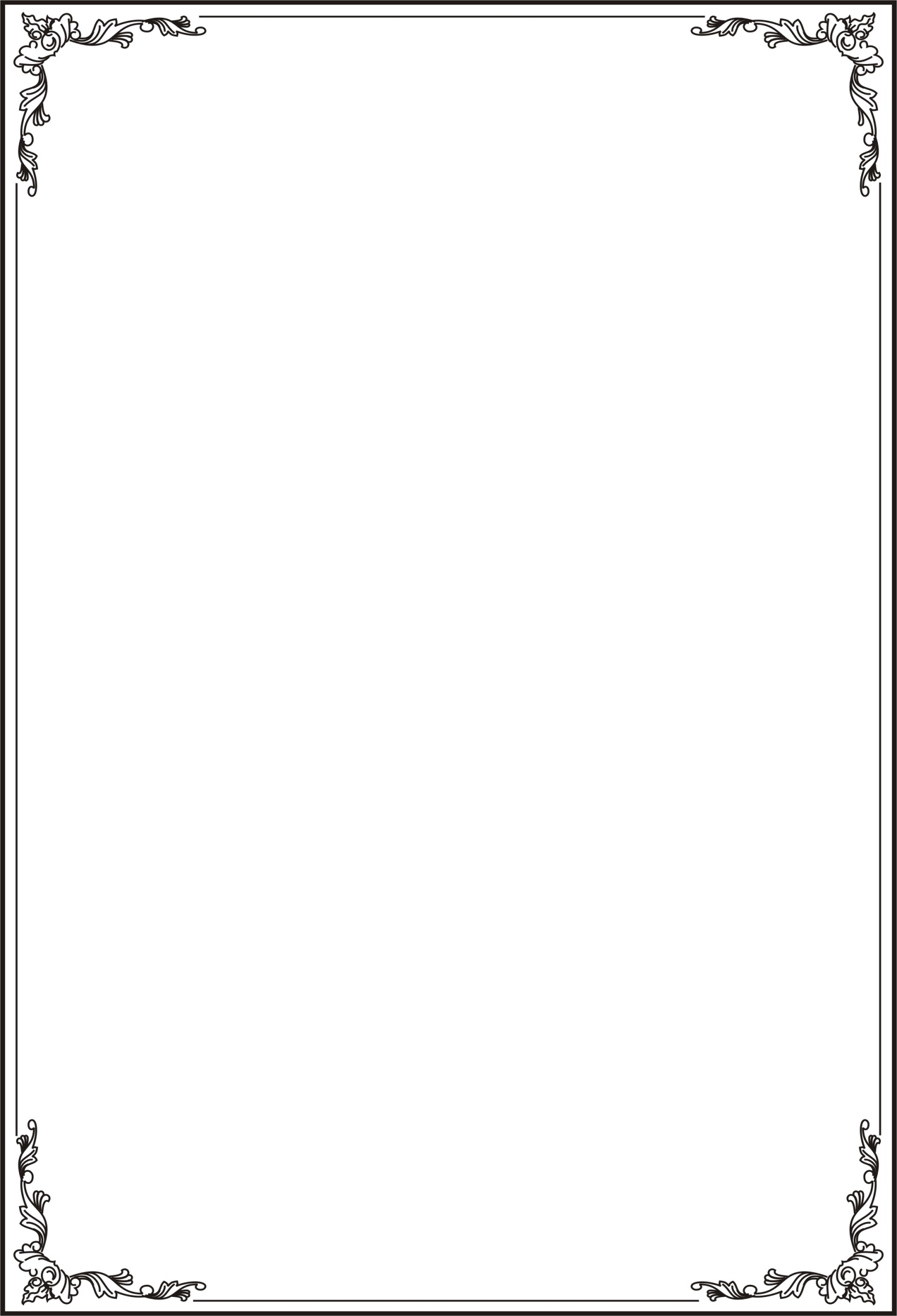 TRƯỜNG CAO ĐẲNG CÔNG THƯƠNG THÀNH PHỐ HỒ CHÍ MINH----------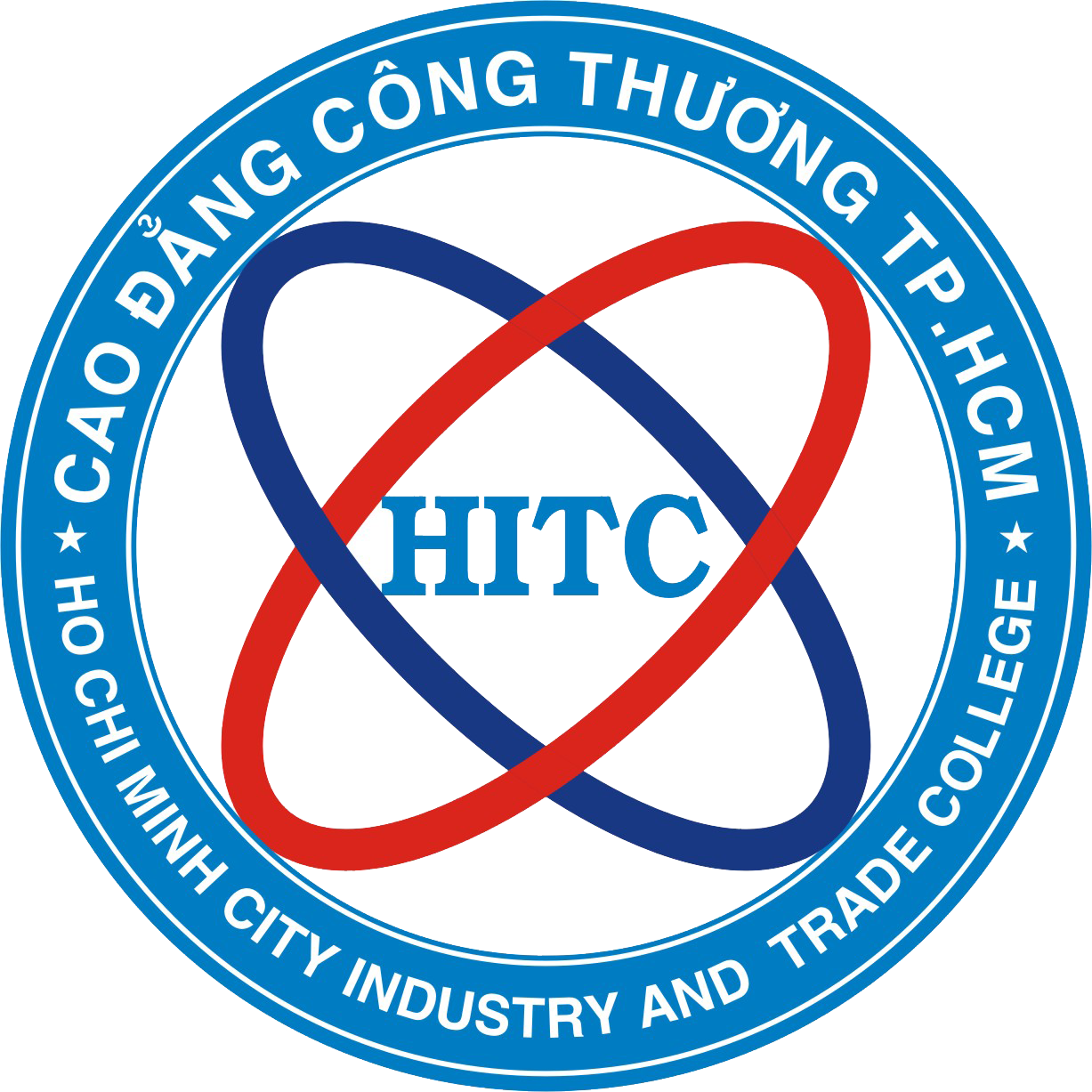 BÁO CÁO THAM QUAN THỰC TẾ DOANH NGHIỆP	Họ và tên	: 	Lớp	: 	Khóa học	: 	Công ty tham quan	:         Đợt tham quan 	:	Ngày tham quan	: 	Giảng viên hướng dẫn	: Tp. Thủ Đức, ngày    tháng   năm        NỘI DUNG BÁO CÁO (Viết tay)GIỚI THIỆU CHUNG VỀ CÔNG TY THAM QUANCÁC HOẠT ĐỘNG CỦA CÔNG TYRÚT RA BÀI HỌC SAU CHUYẾN ĐINHẬN XÉT GIỮA LÝ THUYẾT VÀ THỰC                                                                  Tp. Thủ Đức, ngày    tháng      năm                                                                                     Sinh viên                                                                             (Ký và ghi rõ học tên)